Атырау облысыҚұрманғазы ауданыДина Нұрпейісова атындағы жалпы орта мектебіТақырыбы:Көпшілік алдында сөйленетін сөздің құрылымы . Негізгі бөлім: оның міндеті мен тілдік ерекшеліктері (2-сағат)Сыныбы:  11 а ( қоғамдық-гуманитарлық бағыт)17 ақпан  2016 жылБекітемін:                   МДОІЖОМұғалімнің аты-жөніКарасаева Эльмира ТулешқызыКарасаева Эльмира ТулешқызыД.Нұрпейісова атындағы орта мектепД.Нұрпейісова атындағы орта мектеп   ІІІ  тоқсан 6 апта                 3күн / 17.02.2016ж                 3күн / 17.02.2016ж42-сабақӨзін-өзі тану   кабинетіСыныбы:11 а( қоғамдық-гуманитарлық бағыт)11 а( қоғамдық-гуманитарлық бағыт)Пәні:Қазақ тіліСабақ  тақырыбы:Көпшілік алдында сөйленетін сөздің құрылымы . Негізгі бөлім: оның міндеті мен тілдік ерекшеліктері (2-сағат)Көпшілік алдында сөйленетін сөздің құрылымы . Негізгі бөлім: оның міндеті мен тілдік ерекшеліктері (2-сағат)Көпшілік алдында сөйленетін сөздің құрылымы . Негізгі бөлім: оның міндеті мен тілдік ерекшеліктері (2-сағат)Көпшілік алдында сөйленетін сөздің құрылымы . Негізгі бөлім: оның міндеті мен тілдік ерекшеліктері (2-сағат)Сілтеме:ҚР Білім беру  стандарты,пән бағдарламасы, Авторы:Ж. Дәулетбекова , Қ.Рай , Ш.Есмағамбетов Баспасы: Алматы «Мектеп» 2015ҚР Білім беру  стандарты,пән бағдарламасы, Авторы:Ж. Дәулетбекова , Қ.Рай , Ш.Есмағамбетов Баспасы: Алматы «Мектеп» 2015ҚР Білім беру  стандарты,пән бағдарламасы, Авторы:Ж. Дәулетбекова , Қ.Рай , Ш.Есмағамбетов Баспасы: Алматы «Мектеп» 2015ҚР Білім беру  стандарты,пән бағдарламасы, Авторы:Ж. Дәулетбекова , Қ.Рай , Ш.Есмағамбетов Баспасы: Алматы «Мектеп» 2015Жалпы мақсаты:Шешендік сөздің бүкіл мәні мен нәрі , мазмұны айқындалатын бөлімді меңгеру.Шешендік сөздің бүкіл мәні мен нәрі , мазмұны айқындалатын бөлімді меңгеру.Шешендік сөздің бүкіл мәні мен нәрі , мазмұны айқындалатын бөлімді меңгеру.Шешендік сөздің бүкіл мәні мен нәрі , мазмұны айқындалатын бөлімді меңгеру.Әдіс- тәсілдер:Блум таксономиясы бойынша, мазмұнды тізбек,дискуссиялық өрнек , гауһар иерархиясы, блум түймедағы, венн диаграммасы, фишбоун, автотест,  «Арман» әуешары- еркін талқылау  , уақыт шеңбері –бір айналым сөйлемБлум таксономиясы бойынша, мазмұнды тізбек,дискуссиялық өрнек , гауһар иерархиясы, блум түймедағы, венн диаграммасы, фишбоун, автотест,  «Арман» әуешары- еркін талқылау  , уақыт шеңбері –бір айналым сөйлемБлум таксономиясы бойынша, мазмұнды тізбек,дискуссиялық өрнек , гауһар иерархиясы, блум түймедағы, венн диаграммасы, фишбоун, автотест,  «Арман» әуешары- еркін талқылау  , уақыт шеңбері –бір айналым сөйлемБлум таксономиясы бойынша, мазмұнды тізбек,дискуссиялық өрнек , гауһар иерархиясы, блум түймедағы, венн диаграммасы, фишбоун, автотест,  «Арман» әуешары- еркін талқылау  , уақыт шеңбері –бір айналым сөйлемКүтілетін нәтижеНегізгі бөлімде қамтылатын  талдаудың логикалық тәсілдерін және баяндаудың түсіндіру тәсілдерін жетік меңгереді. Сатылай кешенді талдау үлгісімесімен толық  талдау түрлерін талдау арқылы ҰБТ-ға бір қадам жасайды.Тапсырманы орындағанда бастапқы біліміне сүйеніп, алға қарай да өмірде пайдалану;Өз бетімен білім алуға мүмкіндік туғызу;Сыни тұрғыдан ойлануға мүмкіндік туғызу.Негізгі бөлімде қамтылатын  талдаудың логикалық тәсілдерін және баяндаудың түсіндіру тәсілдерін жетік меңгереді. Сатылай кешенді талдау үлгісімесімен толық  талдау түрлерін талдау арқылы ҰБТ-ға бір қадам жасайды.Тапсырманы орындағанда бастапқы біліміне сүйеніп, алға қарай да өмірде пайдалану;Өз бетімен білім алуға мүмкіндік туғызу;Сыни тұрғыдан ойлануға мүмкіндік туғызу.Негізгі бөлімде қамтылатын  талдаудың логикалық тәсілдерін және баяндаудың түсіндіру тәсілдерін жетік меңгереді. Сатылай кешенді талдау үлгісімесімен толық  талдау түрлерін талдау арқылы ҰБТ-ға бір қадам жасайды.Тапсырманы орындағанда бастапқы біліміне сүйеніп, алға қарай да өмірде пайдалану;Өз бетімен білім алуға мүмкіндік туғызу;Сыни тұрғыдан ойлануға мүмкіндік туғызу.Негізгі бөлімде қамтылатын  талдаудың логикалық тәсілдерін және баяндаудың түсіндіру тәсілдерін жетік меңгереді. Сатылай кешенді талдау үлгісімесімен толық  талдау түрлерін талдау арқылы ҰБТ-ға бір қадам жасайды.Тапсырманы орындағанда бастапқы біліміне сүйеніп, алға қарай да өмірде пайдалану;Өз бетімен білім алуға мүмкіндік туғызу;Сыни тұрғыдан ойлануға мүмкіндік туғызу.Негізгі идеяларМ.Шахановтың «Арман» өлеңін талдау арқылы алдағы басты арманы ҰБТ-дан сүрінбей өтуге иландыру, арман адастырмайтына көз жеткізіп, соған жетелеу. М.Шахановтың «Арман» өлеңін талдау арқылы алдағы басты арманы ҰБТ-дан сүрінбей өтуге иландыру, арман адастырмайтына көз жеткізіп, соған жетелеу. М.Шахановтың «Арман» өлеңін талдау арқылы алдағы басты арманы ҰБТ-дан сүрінбей өтуге иландыру, арман адастырмайтына көз жеткізіп, соған жетелеу. М.Шахановтың «Арман» өлеңін талдау арқылы алдағы басты арманы ҰБТ-дан сүрінбей өтуге иландыру, арман адастырмайтына көз жеткізіп, соған жетелеу. ДереккөздерKitap.kz  сайтынан М. Шахановтың «Арман» өлеңі. Kitap.kz  сайтынан М. Шахановтың «Арман» өлеңі. Kitap.kz  сайтынан М. Шахановтың «Арман» өлеңі. Kitap.kz  сайтынан М. Шахановтың «Арман» өлеңі. Сабақ кезеңдеріМұғалімнің іс- әрекетіОқушының  іс- әрекетіОқушының  іс- әрекетіОқушының  іс- әрекетіҰйымдастыру2 минутЫнтымақтастық  атмосферасын  орнату үшін  шеңберге тұрып,  «Ең құнды»  тренингін  өткіземінОқушылар арасында ынтымақтастық  атмосферасы орнайды. Сынып  оқушылары өздеріне не құнды екенін айтадыОқушылар арасында ынтымақтастық  атмосферасы орнайды. Сынып  оқушылары өздеріне не құнды екенін айтадыОқушылар арасында ынтымақтастық  атмосферасы орнайды. Сынып  оқушылары өздеріне не құнды екенін айтадыТопқа бөлу1 минутПазл арқылы топқа бөлемінІ топ: психологиялық дайындық, кіріспе сөз, негізгі сөз, қорытындыІІ топ: Анализ, синтез, салыстыру, жинақтауІІІ топ:дедукция, индукция, аналогия, дәлелдемеІ топ: психологиялық дайындық, кіріспе сөз, негізгі сөз, қорытындыІІ топ: Анализ, синтез, салыстыру, жинақтауІІІ топ:дедукция, индукция, аналогия, дәлелдемеІ топ: психологиялық дайындық, кіріспе сөз, негізгі сөз, қорытындыІІ топ: Анализ, синтез, салыстыру, жинақтауІІІ топ:дедукция, индукция, аналогия, дәлелдемеІ Білу  Өткен сабаққа қысқаша шолу6 минутЖұптық  жұмыс«Жұптас-ойлан-бөліс» І топ: Дискуссиялық өрнекІІ топ: Мазмұнды тізбекІІІ топ: «Адасқан абзацтар» І топ: дискуссиялық өрнекті толтырадыІІ топ: тізбекте берілген сөздердің жалпы атауын бередіІІІ топ: Оқиға желісіне қарай мәтінді жалғастырады.І топ: дискуссиялық өрнекті толтырадыІІ топ: тізбекте берілген сөздердің жалпы атауын бередіІІІ топ: Оқиға желісіне қарай мәтінді жалғастырады.І топ: дискуссиялық өрнекті толтырадыІІ топ: тізбекте берілген сөздердің жалпы атауын бередіІІІ топ: Оқиға желісіне қарай мәтінді жалғастырады.Электронды оқулық Е-библиотекаарқылы жаңа мәліметтерді алу Е-библиотекаарқылы жаңа мәліметтерді алу Е-библиотекаарқылы жаңа мәліметтерді алу Е-библиотекаарқылы жаңа мәліметтерді алу Инсценировка2-3 минутМ. Шахановтың «Арман» өлеңі негізінде рөлдік оқу 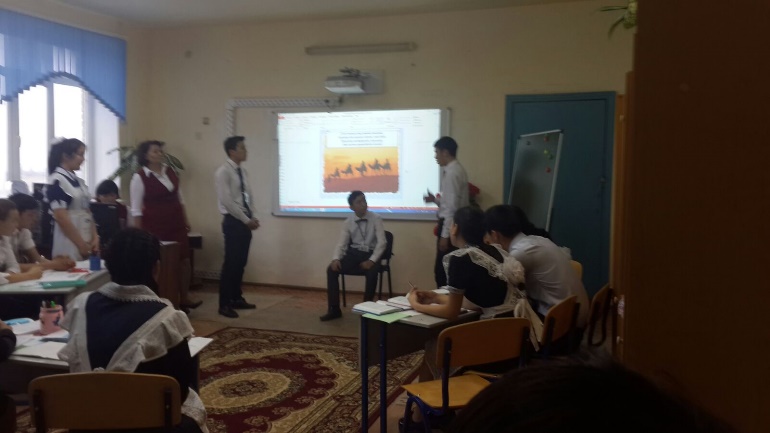 Автор: ГүлмаралҚария-СағынбайӘбу-АсқарДойыл-БалғынбекАвтор: ГүлмаралҚария-СағынбайӘбу-АсқарДойыл-БалғынбекАвтор: ГүлмаралҚария-СағынбайӘбу-АсқарДойыл-БалғынбекІІ Түсіну10 минут Теорияны практикаға қолдануҰжымдық жұмысТақырып: Талдаудың логикалық кезеңдері. Баяндаудың түсіндіру тәсілдері.І топ: анализ жасайдыІІ топ: синтезІІІ топ: салыстыруҰжымдық тапсырма «фишбоун» арқылы жинақтайды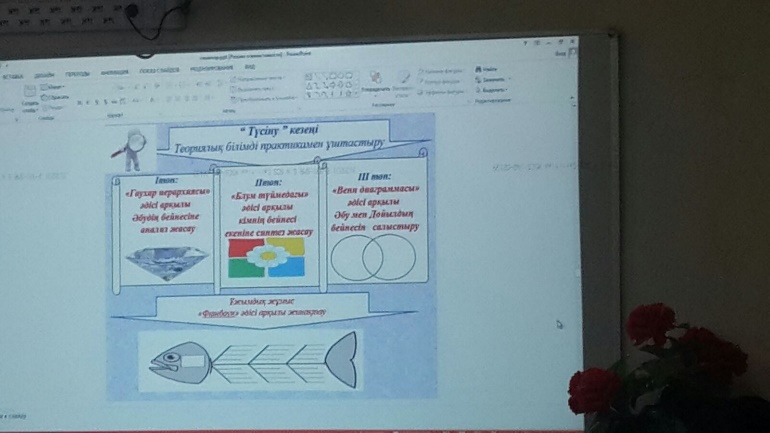 І топ: Гауһар иерархиясы арқылы Әбу бейнесіне анализ жасайды.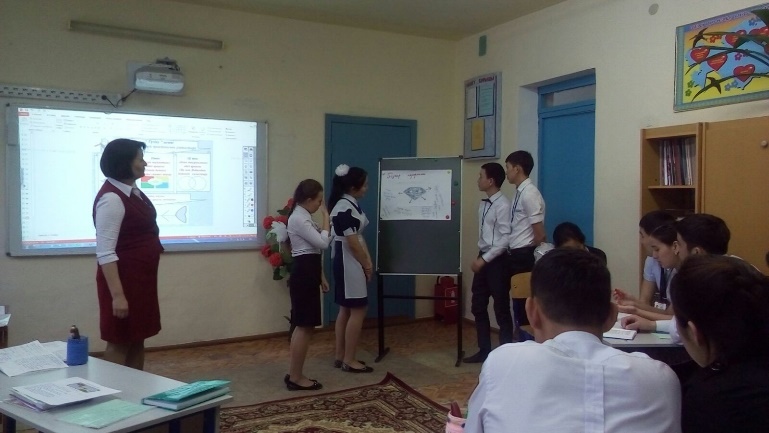 ІІ топ: Блум түймедағы арқылы кімнің бейнесі арқылы синтез жасайды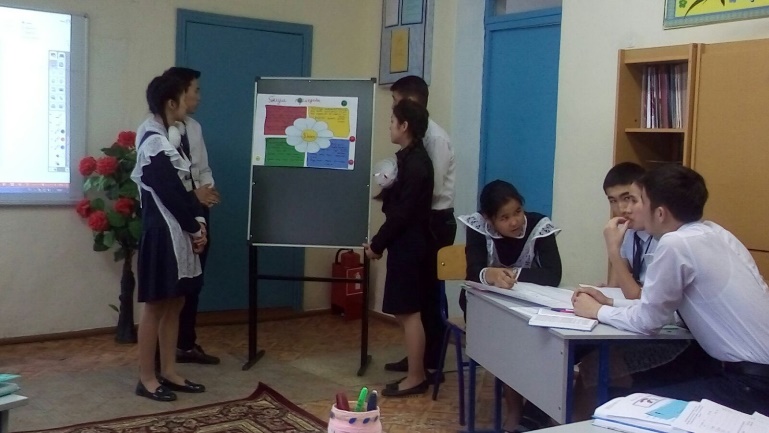 ІІІ топ: Венн диаграммасы арқылы Әбу мен Дойыл бейнесін салыстырады.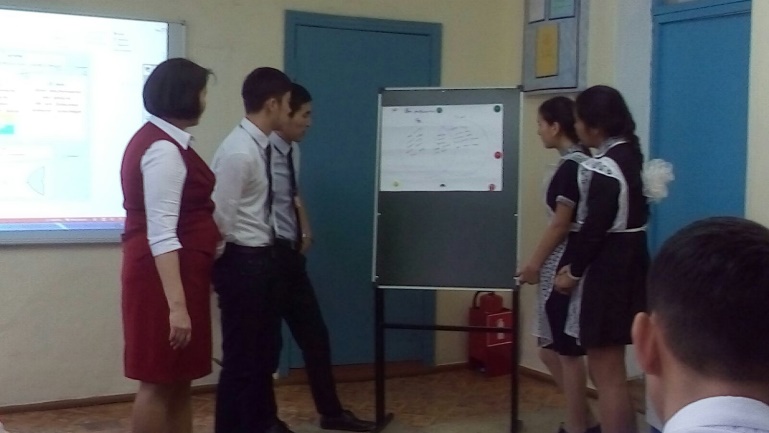 Бас сүйегі: проблемелық фактыНеге Дойылды ұрпақтары ұмытты?Төменгі қаңқаға:  мақсатқа жету жолдарыЖоғарғы қаңқаға : жету жолындағы әрекеттеріҚұйрығына : түйін жазады.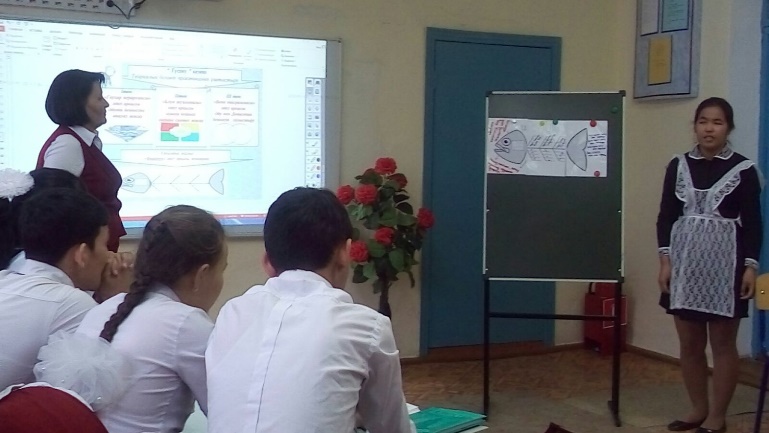 І топ: Гауһар иерархиясы арқылы Әбу бейнесіне анализ жасайды.ІІ топ: Блум түймедағы арқылы кімнің бейнесі арқылы синтез жасайдыІІІ топ: Венн диаграммасы арқылы Әбу мен Дойыл бейнесін салыстырады.Бас сүйегі: проблемелық фактыНеге Дойылды ұрпақтары ұмытты?Төменгі қаңқаға:  мақсатқа жету жолдарыЖоғарғы қаңқаға : жету жолындағы әрекеттеріҚұйрығына : түйін жазады.І топ: Гауһар иерархиясы арқылы Әбу бейнесіне анализ жасайды.ІІ топ: Блум түймедағы арқылы кімнің бейнесі арқылы синтез жасайдыІІІ топ: Венн диаграммасы арқылы Әбу мен Дойыл бейнесін салыстырады.Бас сүйегі: проблемелық фактыНеге Дойылды ұрпақтары ұмытты?Төменгі қаңқаға:  мақсатқа жету жолдарыЖоғарғы қаңқаға : жету жолындағы әрекеттеріҚұйрығына : түйін жазады.ІІІ Қолдану З минут Жеке жұмыс І топ: фонологиялық талдауІІ топ: лексика-грамматикалық талдауІІІ топ: синтаксистік талдауСатылай кешенді талдау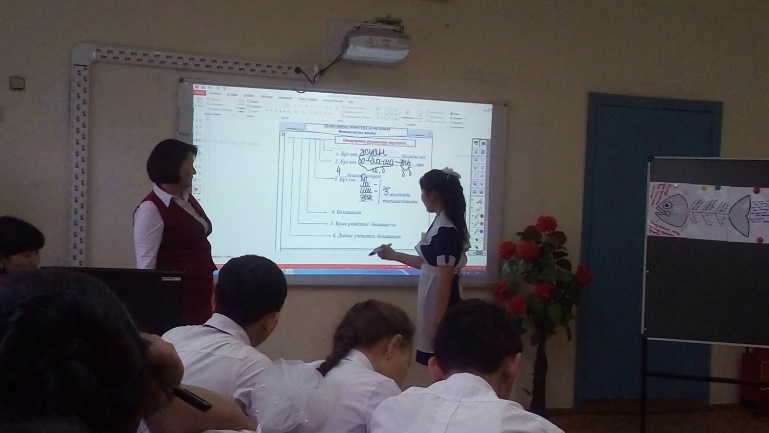 Сатылай кешенді талдауСатылай кешенді талдауІҮ Талдау 6 минут«Арман» әуешары  - Еркін талқылауІ топ:  Табысқа жету жолында әуешардағы адамдардың қолында не болу керек?ІІ топ: Оны не кідіртеді?ІІІ топ: Оған қатты жылдамдықта ұшуға не кедергі болады?Берілген мәтіндегі Әбу мен Дойылдың арманын өз армандарымен сабақтастыру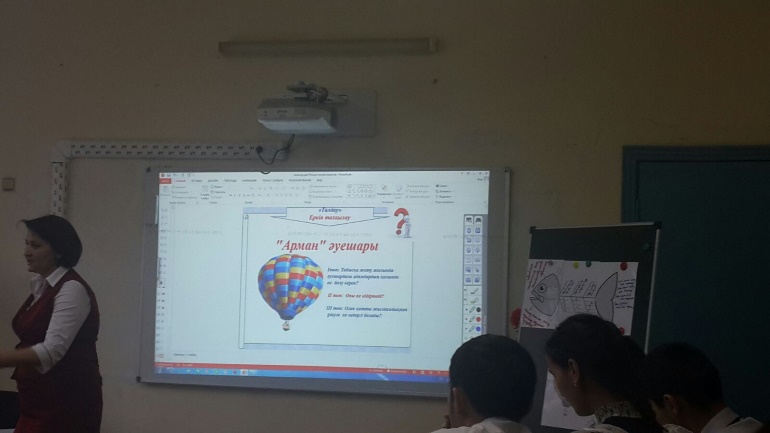 Берілген мәтіндегі Әбу мен Дойылдың арманын өз армандарымен сабақтастыруБерілген мәтіндегі Әбу мен Дойылдың арманын өз армандарымен сабақтастыруҮІ.Жинақтау 3 минут«Өмірлік мәні бар...»«Гиннестің рекордтар кітабына енбек боп спортшы қыз асау, тентек, буырқанған өзенді жүзіп өтпек болады. Мұндай көзсіз ерлікке бармақ болған қызыды көрмек боп, жан-жақтан жаңалыққа құмар журналистер ағылады. Жүзетін күн де белгіленеді.Алайда дәл сол күні даланы қалың тұман басып кетеді, бірақ шараны кейінге қалдыруға болмайды. Спортшы қыз өзенге қойып кетеді. Алайда орта жолға жетпей –ақ өзін шығарып алуға белгі береді. Келесі күні еш қиындықсыз өзенді бағындырып, рекордты жаңартады. «Кеше неге осы ерлігіңізді көрсетпедіңіз?»-деген журналистер сұрағына: «Кеше мен межені көрмегендіктен , алдымда мақсат болмады,»- депті.Сол сияқты мақсатсыз адам  да өмірде еш нәрсеге қол жеткізе алмайды.«Өмірлік мәні бар...»«Гиннестің рекордтар кітабына енбек боп спортшы қыз асау, тентек, буырқанған өзенді жүзіп өтпек болады. Мұндай көзсіз ерлікке бармақ болған қызыды көрмек боп, жан-жақтан жаңалыққа құмар журналистер ағылады. Жүзетін күн де белгіленеді.Алайда дәл сол күні даланы қалың тұман басып кетеді, бірақ шараны кейінге қалдыруға болмайды. Спортшы қыз өзенге қойып кетеді. Алайда орта жолға жетпей –ақ өзін шығарып алуға белгі береді. Келесі күні еш қиындықсыз өзенді бағындырып, рекордты жаңартады. «Кеше неге осы ерлігіңізді көрсетпедіңіз?»-деген журналистер сұрағына: «Кеше мен межені көрмегендіктен , алдымда мақсат болмады,»- депті.Сол сияқты мақсатсыз адам  да өмірде еш нәрсеге қол жеткізе алмайды.«Өмірлік мәні бар...»«Гиннестің рекордтар кітабына енбек боп спортшы қыз асау, тентек, буырқанған өзенді жүзіп өтпек болады. Мұндай көзсіз ерлікке бармақ болған қызыды көрмек боп, жан-жақтан жаңалыққа құмар журналистер ағылады. Жүзетін күн де белгіленеді.Алайда дәл сол күні даланы қалың тұман басып кетеді, бірақ шараны кейінге қалдыруға болмайды. Спортшы қыз өзенге қойып кетеді. Алайда орта жолға жетпей –ақ өзін шығарып алуға белгі береді. Келесі күні еш қиындықсыз өзенді бағындырып, рекордты жаңартады. «Кеше неге осы ерлігіңізді көрсетпедіңіз?»-деген журналистер сұрағына: «Кеше мен межені көрмегендіктен , алдымда мақсат болмады,»- депті.Сол сияқты мақсатсыз адам  да өмірде еш нәрсеге қол жеткізе алмайды.«Өмірлік мәні бар...»«Гиннестің рекордтар кітабына енбек боп спортшы қыз асау, тентек, буырқанған өзенді жүзіп өтпек болады. Мұндай көзсіз ерлікке бармақ болған қызыды көрмек боп, жан-жақтан жаңалыққа құмар журналистер ағылады. Жүзетін күн де белгіленеді.Алайда дәл сол күні даланы қалың тұман басып кетеді, бірақ шараны кейінге қалдыруға болмайды. Спортшы қыз өзенге қойып кетеді. Алайда орта жолға жетпей –ақ өзін шығарып алуға белгі береді. Келесі күні еш қиындықсыз өзенді бағындырып, рекордты жаңартады. «Кеше неге осы ерлігіңізді көрсетпедіңіз?»-деген журналистер сұрағына: «Кеше мен межені көрмегендіктен , алдымда мақсат болмады,»- депті.Сол сияқты мақсатсыз адам  да өмірде еш нәрсеге қол жеткізе алмайды.ҮІІ Бағалау3 минут«Уакыт шеңбері» «Арман –жарық жұлдыз , онсыз айқын бағдар жоқ, бағдар болмаған соң,  алға басу да жоқ, тірлік те жоқ» (Л.Н.Толстой)Бір айналым сөйлем стратегиясы бойынша жинақтау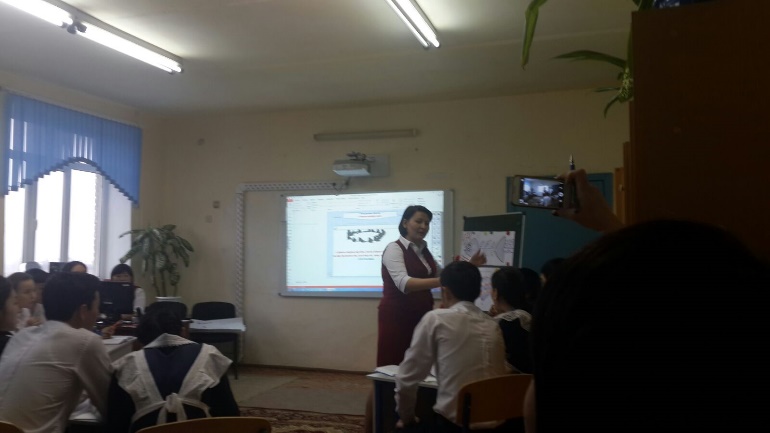 Бір айналым сөйлем стратегиясы бойынша жинақтауБір айналым сөйлем стратегиясы бойынша жинақтауБағалау  3 минут Топ басшылары критерий бойынша қорытынды  баға  шығарады.Күнделікке бағаларын  қойғызу.Күнделікке бағаларын  қойғызу.Күнделікке бағаларын  қойғызу.Рефлексия2 минутСабақтан алған әсерін айту«POST-IT» стикерСабақтан алған әсерін айтадыСабақтан алған әсерін айтадыСабақтан алған әсерін айтадыКейінгі тапсырмалар«Арманым айқын болсын десем...»тақырбыбына эссе жазу «Арманым айқын болсын десем...»тақырбыбына эссе жазу «Арманым айқын болсын десем...»тақырбыбына эссе жазу «Арманым айқын болсын десем...»тақырбыбына эссе жазу 